Изменение административно-территориальных границ населенного пункта Юнцевичи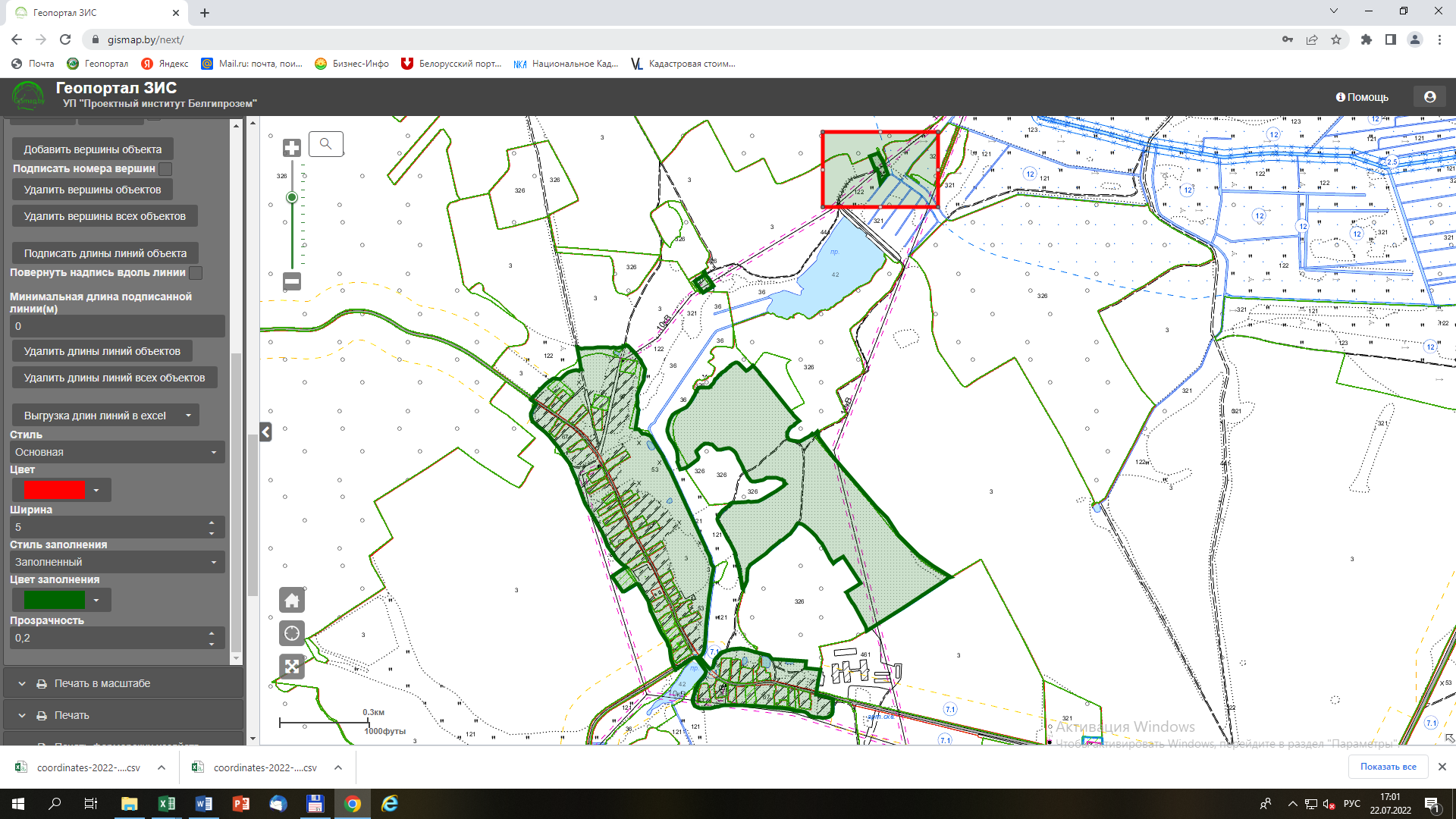 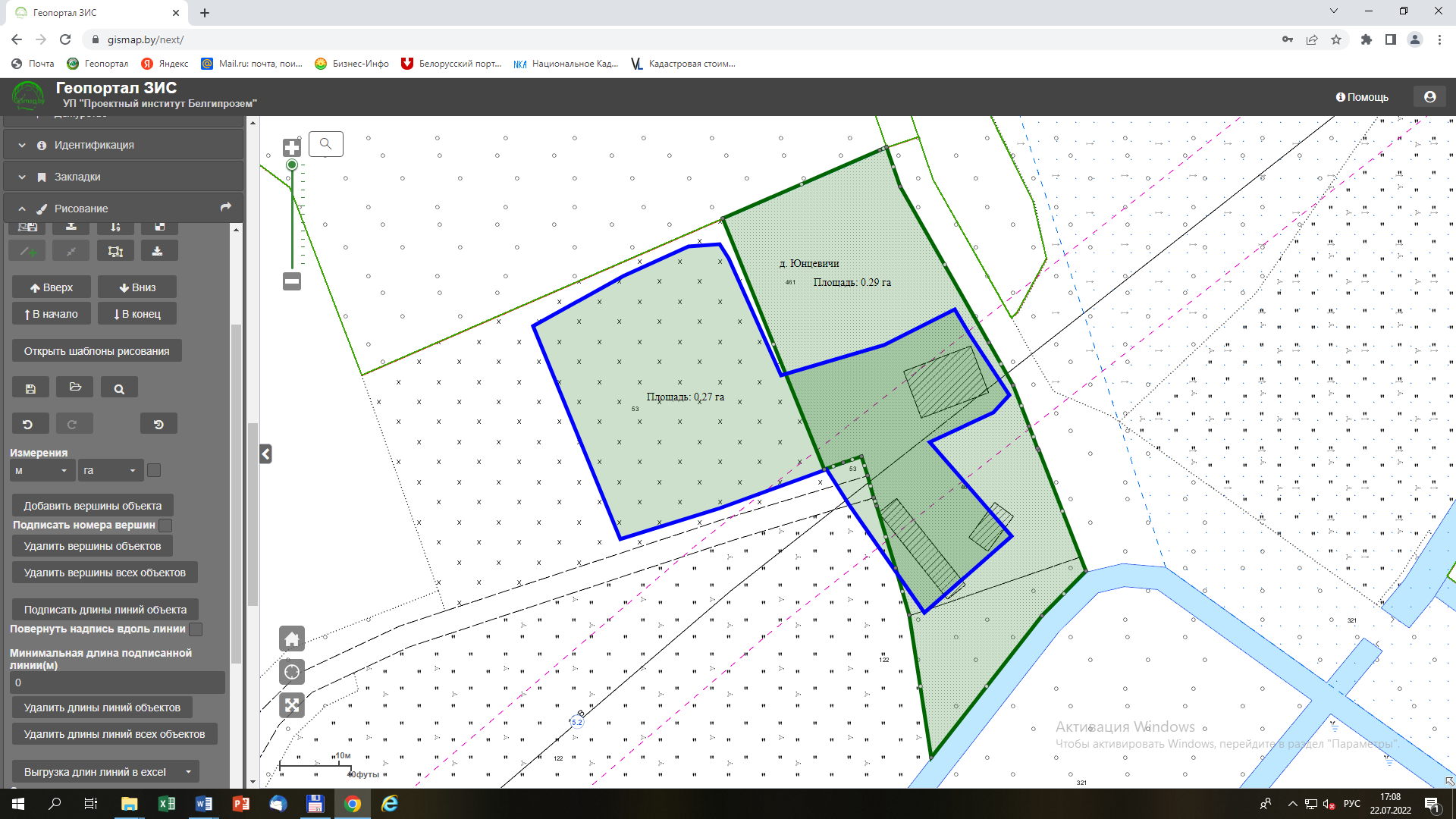 Зарегистрированная граница д. ЮнцевичиИзменяемая граница д. ЮнцевичиИзменяемая граница д. ЮнцевичиЗарегистрированная граница д. Юнцевичи